Uvod u problematiku temeObveze naručitelja temeljem ZJN 2016 (sukob interesa, plan nabave  registar ugovora i dr). Postupanje DKOM-a po službenoj dužnosti i najčešće bitne povrede postupka. Kako postupati s podacima koji su označeni tajnima sukladno pravnom shvaćanju DKOM-a od 17.11. 2016.  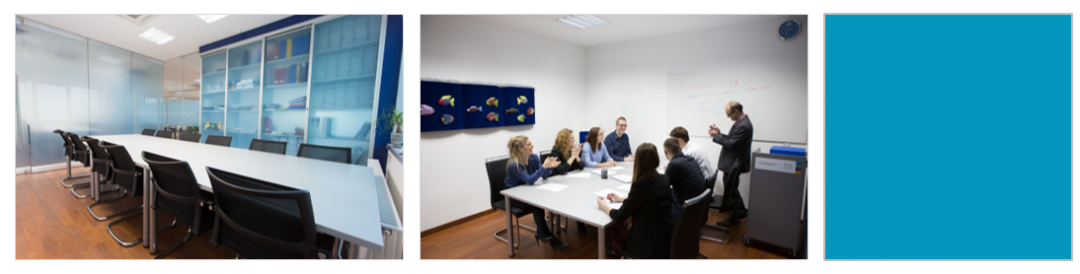 U kotizaciju je uključenoRadni materijali edukacije (prezentacija predavanja, primjeri, vježbe, rješenja i sl.)Sažetak rezultata istraživanja PJR-a o spremnosti RH za primjenu novih direktiva u području javne nabaveSažetak analize stanja u sustavu javne nabave provedene u sklopu projekta: „Jačanje administrativnih kapaciteta u sustavu javne nabave RH sa naglaskom na kriterij ekonomski najpovoljnije ponude“Publikacija: „Zbornik stručnih članaka o javnoj nabavi“„Strip za početnike u EU fondovima“Sažetak: „Rezultati istraživanja EUčinkovitost, ili kako smo proveli EU fondove“Osvježenje pod pauzama i ručak8:30 – 9:00Registracija polaznika9:00 – 10:30Opće obveze naručitelja vezane za sukob interesa Plan nabave   Registar ugovora 10:30-10:45Pauza za kavu10:45-12:15Obveze naručitelja  glede obveza sastavljanja izvješća o javnoj nabavi i pohrani dokumentacije te  prilikom postupka pregleda i ocjene ponuda Produživanje roka za dostavu ponuda Obveza odgovora na zahtjev za pojašnjenje Primjene članka 263 I 293 ZJN 2016 12:15-13:15Pauza za ručak13:15-14:45Bitne povrede postupka javne nabave kroz praksu DKOM-aProvođenje upravnog nadzora u javnoj nabavi 14:45-15:00Pauza za kavu15:00-16:30Poslovna tajna u postupcima javne nabave i kako postupati s podacima koji su označeni tajnima sukladno pravnom shvaćanju DKOM-a 16:30-16:45Podjela potvrda o sudjelovanju